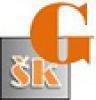     GOSPODARSKA ŠKOLA VARAŽDIN    Božene Plazzeriano 4, VaraždinZAHTJEV ZA SUFINANCIRANJE PREHRANE UČENIKAJa, 	, OIB 		, (ime i prezime roditelja na kojeg glasi dječji doplatak)	(OIB roditelja)s adresom stanovanja 	, kao(mjesto i adresa stanovanja) RODITELJ/ZAKONSKI SKRBNIK/POSVOJITELJ/UDOMITELJ DJETETA 	, OIB 	,(ime i prezime učenika koji se prijavljuje)	(OIB djeteta)polaznika 	razreda, strukovne kvalifikacije 	,(naziv smjera/zanimanja)u Gospodarskoj  školi Varaždin, podnosim zahtjev da se gore imenovanom djetetu sufinanciraškolska prehrana u školskoj godini 2021./2022.Molbi prilažem:Rješenje o pravu na doplatak za djecu Hrvatskog zavoda za mirovinsko osiguranje iz 2021. godinePotvrdu o isplaćenom doplatku za djecu na kojoj se jasno vidi visina dječjeg doplatka za prijavljenog učenika (zaokružiti dokumentaciju koja se prilaže)U 		, 		. (mjesto)		(datum)Potpis roditelja/skrbnika:* Svojim potpisom dozvoljavam da se prikupljeni podaci koriste i obrađuju isključivo i samo za potrebe provedbe projekta sufinanciranja prehrane srednjoškolaca kojeg provodi Varaždinska županija za školsku godinu 2021./2022. i u druge se svrhe ne smije koristiti.